信長探訪倶楽部5月行事信長探訪倶楽部  信長とその時代を訪ねて歴史が好きで、信長とその時代に関心の深い人が集まり、戦国の世を駆け抜けた風雲児織田信長の生誕から本能寺の死に至るまでの足跡の検証を、仲間の語り合いと現場への訪問により、新たな面が発見出来たら面白いのではないかと、この集いを企画しました。活動内容毎月第２日曜日午後２時、楠公民館等で意見交換毎月第４日曜日適時、楠公民館前に集合、車等で現地訪問５月の行事は、信長の「尾張統一」と題して意見交換を行い、それをベースに現地確認として、織田家の経済に重要な津島と尾張統一に大きな役割を果たした清須城を訪ねた。６月の行事は、信長が戦国時代の雄として飛び立つことになる「桶狭間の戦い」について、各自意見を出し合い、その結果を踏まえて「大高城」「桶狭間」の現地確認を予定しています。こうした意見交換や現地確認に関心のある方は、下記までお問い合わせ下さい。新しい仲間、大歓迎です。信長探訪倶楽部：問合せ　野﨑　０９０－７８６０－４２５４楠地区まちづくり協議会三重県四日市市北五味塚2060-72TEL :059-398-3121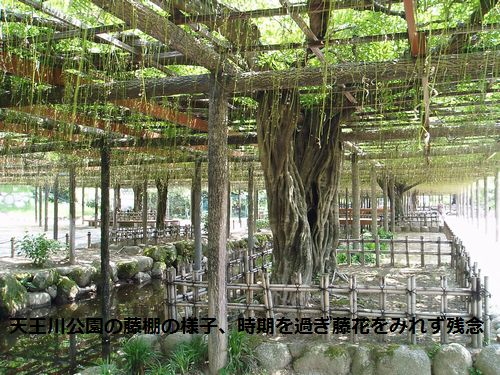 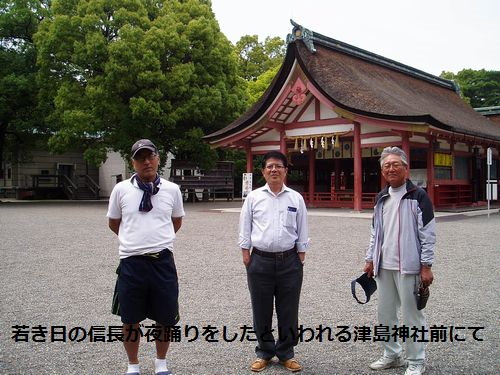 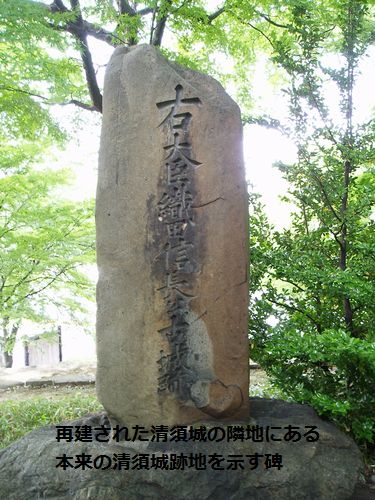 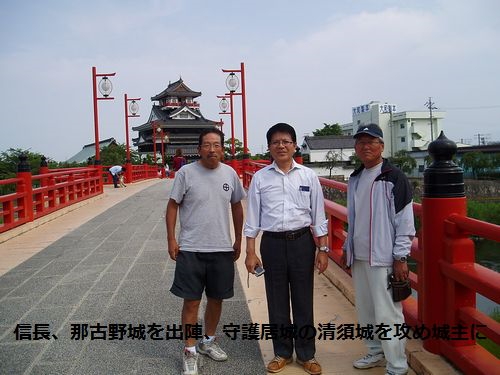 